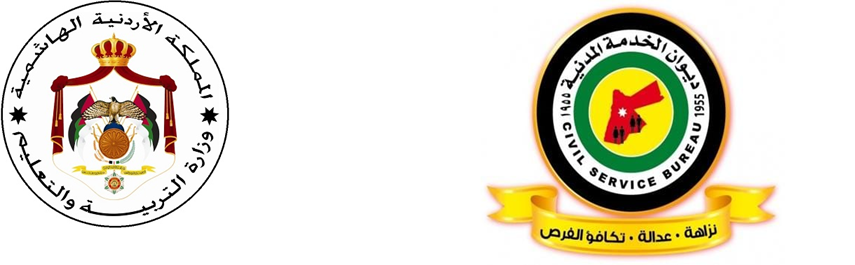 مصفوفة الكفايات الوظيفية لوظيفة المرشد التربويقام ديوان الخدمة المدنية بالتشارك مع الجهات المعنية بإعداد الأطر المرجعية الخاصة بالكفايات اللازمة لاشغال وظيفة " مرشد تربوي " لغايات بناء الاختبارات لقياس قدرات المرشحين لاشغال الوظيفة ومعرفة درجة امتلاكهم للحد الأدنى من شروط اشغال هذه الوظيفة، كما أن تحديد الأطر المرجعية للكفايات يساعد في ربط التقدم والارتقاء الوظيفي بالأداء الفعلي للمعلم  من خلال المسارات المهنية ،والذي ينعكس بشكل مباشر على تحسين تعلم الطلبة وتجويد الخدمات التعليمية المقدمة للطلبة، ومن ثم ايجاد بيئة عمل تنافسية مهنية في أجواء إيجابية محفزةمنهجية تطوير الاطر المرجعية للكفاياتتم تطوير هذه الأطر من خلال الرجوع إلى:ميثاق مهنة التعليم بأجزائه المختلفةالإطار العام للمناهج في وزارة التربية والتعليمدليل الكفايات الوظيفية العامة في الخدمة المدنية ( من منشورات ديوان الخدمة المدنية ) مجموعات النقاش المركزة والمتنوعة لضبط الجودة ومراجعة الكفايات والمؤشرات واعتمادها بصورتها النهائيةأولاً: الكفايات التربوية العامةثانيا: الكفايات المهنية لتخصص الارشاد التربويأمثلة على أسئلة الاختبار يحتوي الاختبار على أسئلة تقيس مجموعة جزئية من محتوى الكفايات الوظيفية المطلوبة لاشغال وظيفة مرشد تربوي في وزارة التربية والتعليم لجميع المراحل، وقد تم تنظيمها وفق مجالات رئيسية، ويحتوي كل مجال رئيس على مجالات فرعية، وينتمي لكل مجال فرعي عدد من المؤشرات، وتوضع الأسئلة على هذه المؤشراتالمجالات الرئيسيةالمجالات الفرعيةالمؤشراتالتربية والتعليم في الاردن رؤية وزارة التربية والتعليم ورسالتها يطلع على الرؤية والرسالة والأهداف والقيم الجوهرية للوزارةيلتزم بانجاح المشروعات والخطط المنبثقة عنهاالتربية والتعليم في الاردنالتشريعات التربوية‏يطلع ويتقيد بالتشريعات التربوية ذات العلاقة بعمله باستمرار التربية والتعليم في الاردن  اتجاهات التطوير التربوي يطلع ويلتزم بأدواره المهنية المستندة الى الاتجاهات التربوية التي يتبناها النظام التربوي باستمرارالفلسفة الشخصية واخلاقيات المهنةرؤية المعلم ورسالته يستخدم رؤيته ورسالته المهنية لتحقيق دوره المهنيالفلسفة الشخصية واخلاقيات المهنةالقيم والاتجاهات والسلوك المهنييلتزم بالسلوك المهني وبأخلاقيات المهنةيلتزم بأدواره  وفق وصفه الوظيفيالتعلم والتعليمالتخطيط للتعلميحلل محتوى المنهاج يخطط لتنفيذ المواقف التعليمية الصفية واللاصفية بما يحقق نتاجات التعلم وبما يراعي منظور النوع الاجتماعييقوم المواقف التعليمية الصفية واللاصفية بما يحقق نتاجات التعلم وبما يراعي منظور النوع الاجتماعيالتعلم والتعليمتنفيذ عمليات التعلم والتعليم ينظم بيئة التعلم لتكون آمنة وجاذبة ومراعية للنوع الاجتماعييتقبل الطلبة ويتعامل مع سلوكياتهم أثناء عملية التعليم التعلم والتعليمتقويم التعلم يقوم أداء الطلبة ويوظف استراتيجيات وأدوات التقويميحلل نتائج الاختبارات ويوثق البيانات والمعلومات الخاصة بالتقويميعطي تغذية راجعة للطلبةبيئة التعلمالاوعية المعرفيةيوظف الاوعية المعرفية ومصادر المعرفة المتنوعة لتحسين اداء الطلبة في المواقف التعلمية التعليميةيوظف تكنولوجيا المعلومات والاتصالات لتحسين اداء الطلبة في المواقف التعلمية التعليميةبيئة التعلمالدعم النفسي الاجتماعييتقبل طلبته من الناحية النفسية على اختلافاتهم ويتعامل مع المشكلات الصفية ومختلف سلوكات الطلبة يوظف أنشطة تعلم تناسب احتياجات الطلبة النفسية بما يحفزهم على التعلم ويثير دافعيتهميوظف أنشطة تعلم تناسب احتياجات الطلبة الاجتماعية بما يحفزهم على التعلم  ويثير دافعيتهميوظف أنشطة تعلم تناسب خصائص الطلبة النمائية بما يحفزهم على التعلم و يثير دافعيتهمبيئة التعلمالابتكار والابداعيستخدم استراتيجات تدريس وتقويم للكشف عن مواهب الطلبة وتنمية الابداع لديهم يستخدم استراتيجات تدريس وتقويم للكشف عن استعدادات الطلبة ، لتنمية الابداع لديهم  التعلم للحياةالبحث العلمييستخدم خطوات البحث العلمي في المواقف التعليمية ويكسبها لطلبته   التعلم للحياةالمهارات الحياتيةيستخدم انشطة تنمي المهارات الحياتية نحو ( مهارات التواصل ، مهارات التعامل وادراة الذات، ومهارات ادارة التعامل مع الضغوط، ومهارات حل المشكلات وصنع القرار الخ)   التعلم للحياةمسؤولية التعلميطلع على الكفايات لتطوير مسؤولية الطلبة تجاه تعلمهم الذاتي والمشاركة في الرأي والتفكير الناقد واصدار الأحكامالمجالات الرئيسية المجالات الفرعية المؤشرات المعرفة الأكاديمية والتربوية للمرشدين التربويين في المدارسنظريات التعلم والتعليم ونظريات الارشاد وعلم النفس المتعلقة بالرفاه النفسي الاجتماعي للطالبيعرف نظريات الإرشاد النفسي وعلم تعديل السلوك يعرف نظريات التعلم والتعليميعرف نظريات النمو وخصائص المراحل العمرية ومتطلباتهايعرف المفاهيم النفسية والرفاه النفسي الاجتماعييعرف نظريات الارشاد المهنيالمعرفة الأكاديمية والتربوية للمرشدين التربويين في المدارسالمعرفة بالمهارات والأساليب الارشاديةيعرف الأساليب الارشادية المناسبة لتقديم الخدمات الارشاديةالمعرفة الأكاديمية والتربوية للمرشدين التربويين في المدارسالمعرفة بالمهارات والأساليب الارشاديةيعرف المهارات الارشادية يطبق المهارات والأساليب الارشاديةالمعرفة الأكاديمية والتربوية للمرشدين التربويين في المدارس المعرفة بفئات الطلبة الاستثنائيين والخدمات الارشادية التي تحتاجها كل فئة يعرف الاحتياجات المتنوعة للطلبة الاستثنائيين ليوظفها في تقديم الخدمات الارشادية المطلوبة لكل فئة حسب احتياجاتهاالمعرفة الأكاديمية والتربوية للمرشدين التربويين في المدارس التشريعات التربوية المتعلقة بحقوق الإنسان والطفليعرف التشريعات المتعلقة بحقوق الإنسان والطفلالعملية الارشاديةالتخطيط للعمل الارشادييخطّط لإدارة الفعاليات الارشادية في المدرسة وينفذها.العملية الارشاديةالتنفيذ وبيان الاستراتيجيات والانشطة والاساليب المستخدمة في العمل الإرشاديينفّذ الأنشطة والفعاليات الإرشادية؛ بما يحقق تعديل سلوكيات الطلبة غير المرغوبةالعملية الارشاديةتقييم الخدمات الارشادية المقدمة وبيان أدوات واستراتيجيات التقويم المستخدمة.  يعرف أدوات تقييم العمل الارشادي  يستخدم أدوات لتقويم العمل الارشادي  يحلل النتائج ويستثمرها في تحسين وتقديم الخدمات الارشادية للمعنيينالعملية الارشاديةتقييم الخدمات الارشادية المقدمة وبيان أدوات واستراتيجيات التقويم المستخدمة.  يعرف أدوات تقييم العمل الارشادي  يستخدم أدوات لتقويم العمل الارشادي  يحلل النتائج ويستثمرها في تحسين وتقديم الخدمات الارشادية للمعنييناخلاقيات المهنة يتمثل أخلاقيات مهنة الارشاد ويعبر عنها اثناء ادائه لمسؤولياته وعلاقاته التفاعلية مع المعنيينيتمثل سلوكيات وأخلاقيات العمل الارشادي ويكون قدوة للآخرينيتفاعل بشكل ايجابي مع المعنيين بالعملية الارشاديةيتقبّل الآخرين ويؤمن بالتعدّدية والتنوع ويعكسها على الطلبة والمعنيينالعلاقات والشراكات المجتمعية التواصل، الاستجابة وتمكين خبرات الأطراف المعنيةيستثمر القدرات والامكانات البشرية والمادية داخل المدرسة وخارجها لتحقيق اهداف الارشاد ويفعّل دور الزملاء المختصين من ذوي الخبرةالقيادة والتأثير المهنيتبني رؤية مهنية ورسالة شخصية وكيفية تطويرهما (والعمل على تطويرهما)يتبنى رؤية ورسالة شخصية تتناسب وأهدافه المهنية ويطورهاالقيادة والتأثير المهني   يمتلك المهارات اللازمة للتأثير وتوجيه الجهود بما يحقق اهداف الارشاديعرف دوره كمرشد تربوي مع المعنيين مستثمرًا إياه في إجراء عملية التغييرالتنمية المهنية التأمل الذاتي ومراجعة الأداء ومجالات التطوير والتحسينيبني خطة نمو مهني ذاتية بناء على تحديد حاجاته المهنية وينفذهامثال 1اسم الكفاية: الكفايات التربوية العامةالمجال الرئيس: التعلم للحياةالمجال الفرعي: البحث العلميالمؤشر: يستخدم خطوات البحث العلمي في المواقف التعليمية ويكسبها لطلبتهالسؤال: تسمى  مجموعة العبارات المترابطة ، التي توضع في نموذج يساعد في جمع المعلومات من عينة الدراسة المختارة من قبل الباحث :A: المقابلاتB: الملاحظاتC: الاختباراتD: الاستبانات	رمز الإجابة الصحيحة: Dمثال 1اسم الكفاية: الكفايات التربوية العامةالمجال الرئيس: التعلم للحياةالمجال الفرعي: البحث العلميالمؤشر: يستخدم خطوات البحث العلمي في المواقف التعليمية ويكسبها لطلبتهالسؤال: تسمى  مجموعة العبارات المترابطة ، التي توضع في نموذج يساعد في جمع المعلومات من عينة الدراسة المختارة من قبل الباحث :A: المقابلاتB: الملاحظاتC: الاختباراتD: الاستبانات	رمز الإجابة الصحيحة: Dالمستوى المعرفي للسؤالمهارات دنيامثال 2اسم الكفاية: الكفايات التربوية العامةالمجال الرئيس: التعلم والتعليمالمجال الفرعي: تنفيذ عمليات التعلم والتعليم المؤشر: يتقبل الطلبة ويتعامل مع سلوكياتهم أثناء عملية التعليمالسؤال: في إحدى الحصص، وأثناء عمل الطلبة في أربع مجموعات، لاحظ المعلم أن ثلاثة طلبة في مجموعات مختلفة لا يقومون بأي عمل أثناء عمل المجموعات وغير مندمجين في المهمة التي تقوم بها المجموعة، ما التصرف السليم في هذه الحالة؟A: إعادة توزيع الطلبة غير المندمجين في المجموعات واستكمال المهمات مع زملائهم في المجموعات الجديدةB: التوجه نحو المجموعات التي تضم الطلبة غير المندمجين ومناقشتهم في المهمات المسندة لأعضاء الفريقC: الطلب من الطلبة الثلاثة غير المندمجين استكمال المهمة بشكل مستقل ومناقشتها مع المعلم بشكل فرديD: تجاهل الموضوع مؤقتا لعدم إحراج الطلبة، ثم التحدث معهم على انفراد بعد انتهاء الحصة خارج الصفرمز الإجابة الصحيحة: Bمثال 2اسم الكفاية: الكفايات التربوية العامةالمجال الرئيس: التعلم والتعليمالمجال الفرعي: تنفيذ عمليات التعلم والتعليم المؤشر: يتقبل الطلبة ويتعامل مع سلوكياتهم أثناء عملية التعليمالسؤال: في إحدى الحصص، وأثناء عمل الطلبة في أربع مجموعات، لاحظ المعلم أن ثلاثة طلبة في مجموعات مختلفة لا يقومون بأي عمل أثناء عمل المجموعات وغير مندمجين في المهمة التي تقوم بها المجموعة، ما التصرف السليم في هذه الحالة؟A: إعادة توزيع الطلبة غير المندمجين في المجموعات واستكمال المهمات مع زملائهم في المجموعات الجديدةB: التوجه نحو المجموعات التي تضم الطلبة غير المندمجين ومناقشتهم في المهمات المسندة لأعضاء الفريقC: الطلب من الطلبة الثلاثة غير المندمجين استكمال المهمة بشكل مستقل ومناقشتها مع المعلم بشكل فرديD: تجاهل الموضوع مؤقتا لعدم إحراج الطلبة، ثم التحدث معهم على انفراد بعد انتهاء الحصة خارج الصفرمز الإجابة الصحيحة: Bالمستوى المعرفي للسؤالمهارات وسطىمثال 3اسم الكفاية: الكفاية المهنية للتخصصالمجال الرئيسي : المعرفة الأكاديمية والتربوية للمرشدين التربويين في المدارسالمجال الفرعي : نظريات التعلم والتعليم ونظريات الارشاد وعلم النفس المتعلقة بالرفاه النفسي الاجتماعي للطالبالمؤشر : يعرف نظريات الإرشاد النفسي وعلم تعديل السلوكالسؤال: بناء على دراستك؛ قرّر أي النظريات التالية تعد الأنسب للتعامل مع حالة مسترشد يعاني نمط حياة قائم على التعميمات والوجوبيات:A: نظرية باندورا للتعلم الاجتماعيB: النظرية التحليلية لفرويدC: نظرية أليس للعلاج المنطقي العقلانيD: النظرية الواقعية لجلاسر	رمز الإجابة الصحيحة: Cمثال 3اسم الكفاية: الكفاية المهنية للتخصصالمجال الرئيسي : المعرفة الأكاديمية والتربوية للمرشدين التربويين في المدارسالمجال الفرعي : نظريات التعلم والتعليم ونظريات الارشاد وعلم النفس المتعلقة بالرفاه النفسي الاجتماعي للطالبالمؤشر : يعرف نظريات الإرشاد النفسي وعلم تعديل السلوكالسؤال: بناء على دراستك؛ قرّر أي النظريات التالية تعد الأنسب للتعامل مع حالة مسترشد يعاني نمط حياة قائم على التعميمات والوجوبيات:A: نظرية باندورا للتعلم الاجتماعيB: النظرية التحليلية لفرويدC: نظرية أليس للعلاج المنطقي العقلانيD: النظرية الواقعية لجلاسر	رمز الإجابة الصحيحة: Cالمستوى المعرفي للسؤالمهارات عليامثال 4اسم الكفاية: الكفاية المهنية للتخصص  المجال الرئيس: اخلاقيات المهنةالمجال الفرعي: يتمثل أخلاقيات مهنة الارشاد ويعبر عنها اثناء ادائه لمسؤولياته وعلاقاته التفاعلية مع المعنيينالمؤشر: يتمثل سلوكات وأخلاقيات العمل الارشادي ويكون قدوة للآخرينالسؤال: عندما يرفض المرشد الالتحاق بالتدريب والتأهيل، ولا يعمل على مراقبة فاعليته في العمل الإرشادي؛ فإنه بذلك يخالف :A: المسؤولية المهنيةB: مدونة السلوك الوظيفيC: متطلبات وظيفة المرشدD: بطاقة الوصف الوظيفي الخاصة بهرمز الإجابة الصحيحة: Aمثال 4اسم الكفاية: الكفاية المهنية للتخصص  المجال الرئيس: اخلاقيات المهنةالمجال الفرعي: يتمثل أخلاقيات مهنة الارشاد ويعبر عنها اثناء ادائه لمسؤولياته وعلاقاته التفاعلية مع المعنيينالمؤشر: يتمثل سلوكات وأخلاقيات العمل الارشادي ويكون قدوة للآخرينالسؤال: عندما يرفض المرشد الالتحاق بالتدريب والتأهيل، ولا يعمل على مراقبة فاعليته في العمل الإرشادي؛ فإنه بذلك يخالف :A: المسؤولية المهنيةB: مدونة السلوك الوظيفيC: متطلبات وظيفة المرشدD: بطاقة الوصف الوظيفي الخاصة بهرمز الإجابة الصحيحة: Aالمستوى المعرفي للسؤالمهارات وسطى